BỘ TƯ PHÁPVỤ PHỔ BIẾN, GIÁO DỤC PHÁP LUẬTMỘT SỐ ĐIỀU CẦN BIẾT VỀLAO ĐỘNG NỮ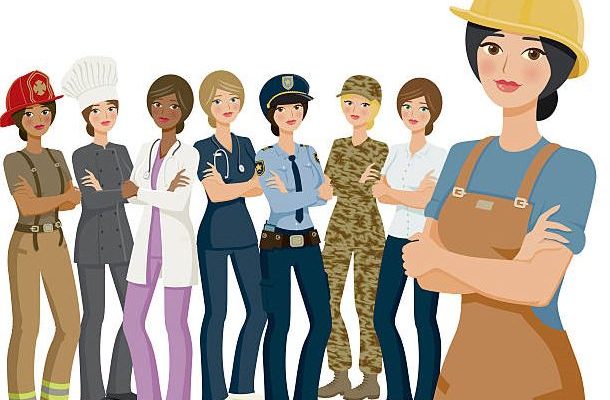 HÀ NỘI - 20201. Người sử dụng lao động không được sử dụng người lao động làm việc ban đêm, làm thêm giờ và đi công tác xa trong trường hợp mang thai từ tháng thứ 07 hoặc từ tháng thứ 06 nếu làm việc ở vùng cao, vùng sâu, vùng xa, biên giới, hải đảo; đang nuôi con dưới 12 tháng tuổi, trừ trường hợp được người lao động đồng ý.2. Người sử dụng lao động không được sa thải hoặc đơn phương chấm dứt hợp đồng lao động đối với người lao động vì lý do kết hôn, mang thai, nghỉ thai sản, nuôi con dưới 12 tháng tuổi, trừ trường hợp người sử dụng lao động là cá nhân chết, bị Tòa án tuyên bố mất năng lực hành vi dân sự, mất tích hoặc đã chết hoặc người sử dụng lao động không phải là cá nhân chấm dứt hoạt động hoặc bị cơ quan chuyên môn về đăng ký kinh doanh thuộc Ủy ban nhân dân cấp tỉnh ra thông báo không có người đại diện theo pháp luật, người được ủy quyền thực hiện quyền và nghĩa vụ của người đại diện theo pháp luật.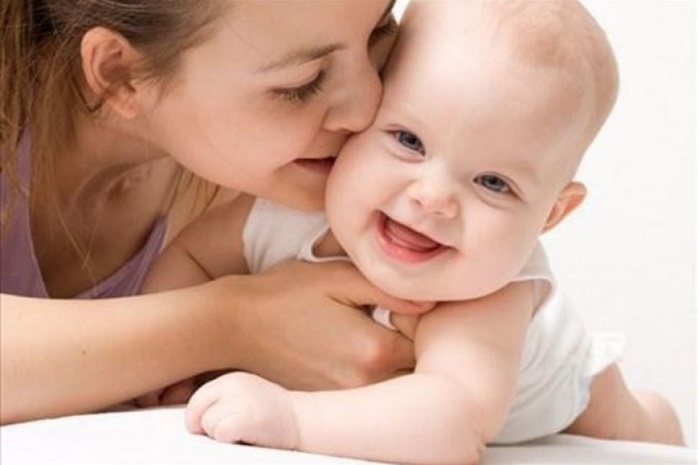 Trường hợp hợp đồng lao động hết hạn trong thời gian lao động nữ mang thai hoặc nuôi con dưới 12 tháng tuổi thì được ưu tiên giao kết hợp đồng lao động mới.3. Lao động nữ trong thời gian hành kinh được nghỉ mỗi ngày 30 phút, trong thời gian nuôi con dưới 12 tháng tuổi được nghỉ mỗi ngày 60 phút trong thời gian làm việc. Thời gian nghỉ vẫn được hưởng đủ tiền lương theo hợp đồng lao động.4. Lao động nữ được nghỉ thai sản trước và sau khi sinh con là 06 tháng; thời gian nghỉ trước khi sinh không quá 02 tháng.Trường hợp lao động nữ sinh đôi trở lên thì tính từ con thứ 02 trở đi, cứ mỗi con, người mẹ được nghỉ thêm 01 tháng.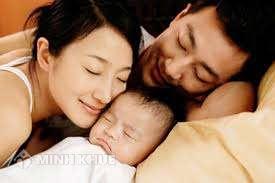 5. Xử phạt vi phạm quy định về lao động nữ(i) Phạt tiền từ 500.000 đồng đến 1.000.000 đồng đối với người sử dụng lao động có một trong các hành vi:- Không tham khảo ý kiến của lao động nữ hoặc đại diện của họ khi quyết định những vấn đề có liên quan đến quyền và lợi ích của lao động nữ- Không cho lao động nữ nghỉ 30 phút mỗi ngày trong thời gian hành kinh.(ii) Phạt tiền từ 10.000.000 đồng đến 20.000.000 đồng đối với người sử dụng lao động có một trong các hành vi:- Sử dụng lao động nữ làm thêm giờ, làm việc ban đêm và đi công tác xa thuộc một trong các trường hợp: Mang thai từ tháng thứ 07 hoặc từ tháng thứ 06 nếu làm việc ở vùng cao, vùng sâu, vùng xa, biên giới, hải đảo; đang nuôi con dưới 12 tháng tuổi.- Không thực hiện việc chuyển công việc hoặc giảm giờ làm đối với lao động nữ mang thai từ tháng thứ 07 đang làm công việc nặng nhọc theo quy định tại khoản 2 Điều 155 của Bộ luật Lao động.- Không cho lao động nữ trong thời gian nuôi con dưới 12 tháng tuổi nghỉ 60 phút mỗi ngày.- Không bảo đảm việc làm cũ khi lao động nữ trở lại làm việc sau khi hết thời gian nghỉ thai sản theo quy định tại khoản 1 và khoản 3 Điều 157 của Bộ luật Lao động trừ trường hợp việc làm cũ không còn.- Xử lý kỷ luật lao động đối với ao động nữ đang trong thời gian mang thai, nghỉ hưởng chế độ khi sinh con theo quy định của pháp luật về bảo hiểm xã hội, nuôi con dưới 12 tháng tuổi.- Sa thải hoặc đơn phương chấm dứt hợp đồng lao động đối với lao động nữ vì lý do kết hôn, có thai, nghỉ thai sản, nuôi con dưới 12 tháng tuổi, trừ trường hợp người sử dụng lao động là cá nhân chết, bị Tòa án tuyên bố mất năng lực hành vi dân sự, mất tích hoặc là đã chết hoặc người sử dụng lao động không phải là cá nhân chấm dứt hoạt động mà chưa đến mức truy cứu trách nhiệm hình sự.- Sử dụng lao động nữ làm công việc không được sử dụng lao động nữ theo quy định tại Điều 160 của Bộ luật Lao động.Ngoài ra, người sử dụng lao động nữ có hành vi vi phạm còn bị áp dụng biện pháp khắc phục hậu quả, có thể là buộc trả tiền lương làm thêm giờ cho người lao động hoặc buộc nhận lại người lao động trở lại làm việc theo quy định của pháp luật.